                                                        Пояснительная запискаНаправленность(профиль) программыРазноуровневая дополнительная общеобразовательная общеразвивающая программа «КвАРТира» является программой художественной направленности.Актуальность программы В современном мире с преобладающей идеологией массовости – средств массовой информации, массового производства, массового сознания особую ценность приобретает осознание уникальности каждого человека, его сознания, его труда и творчества. На бытовом уровне это проявляется в возрастающем интересе к «хенд-мейд» продукции – одежде, предметам мебели и интерьера, подаркам. Дети и подростки, обучающиеся по данной программе, приобретают возможность реализовать свою индивидуальность средствами прикладного творчества, гармонизировать свою самооценку, социализироваться.Обучение различным техникам прикладного творчества способствует формированию технологических компетенций. Поддержанное педагогом стремление учащихся объединения создать своими руками подарок родным и близким на праздник или семейное торжество, или людям, попавшим в сложную жизненную ситуацию, вырастает со временем в столь ценные личностные качества как альтруизм, толерантность, эмпатия. Желание создать что-то оригинальное заставляет находиться в постоянном поиске, просматривать литературу, использовать Интернет-ресурсы. В результате формируются информационные, учебно- познавательные компетенции. Поисковый характер деятельности способствует развитию инициативы, самостоятельности. Одним из эффективных средств развития творческих способностей ребёнка признаны занятия прикладным творчеством. Такие занятия являются ценнейшей возможностью для формирования креативности ребёнка, для формирования таких личностных качеств как: восприятие, воображение, гибкость мышления. Декоративно-прикладное искусство призвано украшать, облагораживать и преобразовывать предметный мир, преобразуя его в среду, обладающую высоким гуманитарным и эстетическим потенциалом. Особая ценность декоративно-прикладной деятельности состоит в том, что она даёт возможность человеку любого возраста и социального статуса ощущать себя субъектом и творцом среды, исследуя природу и свойства различных материалов, использовать известные и создавать собственные приёмы и технологии их обработки и применения в повседневной жизни. Различные виды рукоделия являются одним из самых старейших в прикладной трудовой деятельности человека. В настоящее время, когда значительная часть декоративных изделий из меха, ткани, ниток и другого материала искусно выполняется с помощью машин, многие предметы быта не теряют своей прелести, если они сделаны вручную. Прикладное творчество и рукоделие издревле является важнейшим средством воспитания, нитью, связывающей поколения. Обучаясь этому искусству и мастерству у взрослых, дети не просто участвуют в украшении окружающего мира, они вместе с ними создают эстетически и эмоционально привлекательную среду, объединяющую народные традиции и современные тренды, и технологии, учатся делать уникальные подарки близким и друзьям, понимать привлекательность ценность труда и творчества.Данная программа направлена на создание образовательной среды, способствующей проявлению творческого потенциала ребёнка через занятия прикладным творчеством.Отличительные особенности программыПрограмма «КвАРТира» является разноуровневой, рассчитана на 3 года обучения. Каждый год обучения представлен как цикл, имеющий задачи, учебный план, содержание программы, планируемые результаты.Программа разработана на основе следующих концептуальных идей: Любовь к Родине, формирование базовой культуры личности ребенка на основе освоения народных художественных ремесел России, включая региональный компонент.Понимание детьми зависимости развития народных художественных ремесел от эколого-природных условий происходит на основе общения с природой и знакомства с фольклорными произведениями.В ходе итоговых обобщающих занятий при комплексном воздействии различных видов народного искусства (предметы художественных ремесел), а также в процессе наблюдений за явлениями природы, красочный мир народного творчества раскрывается по-особенному эмоционально и увлекательно.Дети проникают в смысл праздников, обожествляющих природу: солнце, небо, ветер, дождь, землю, прослеживают живую историю возникновения художественных ремесел. Важно в каждом предмете, событии показать детям общезначимое и индивидуальное, их тесную взаимосвязь. Это возможно только при достижении психологической и эмоциональной комфортности, которая позволяет обеспечить в работе с детьми народное искусство.Активное действенное познание свойств особенностей предметов и явлений народной культуры обосновано спецификой мышления детей в дошкольном и младшем школьном возрасте.Только в деятельности ребенок может познать, усвоить полученные представления, творчески их использовать не только на занятиях, но и в своей дальнейшей жизни.Представление ребенку уникальных образцов народных художественных ремесел способствует развитию процессов творческого воображения, детской фантазии, воздействует на эмоционально-образную и волевую сферу учащихся.Содержание программы ориентирует педагога на «зону ближайшего развития», то есть на то, что ребенок может усвоить самостоятельно или с помощью взрослых, так и на перспективу, ориентируя на развивающее обучение, с использованием полученных знаний в разных областях на следующих возрастных этапах. Программа дает возможность раскрыть любую тему нетрадиционно, с необычной точки зрения, взглянуть на обычное занятие с детьми как на важный этап становления личности с развитым художественным вкусом.Адресат программы Программа «КвАРТира» предназначена для детей от 6 до 15лет. В группы первого года обучения принимаются школьники 6-8 лет (возможно формирование групп дошкольников). Группа может состоять из детей одного возраста или быть разновозрастной, включать детей 6-8 лет. На первом году обучения учебные занятия проходят два раза в неделю по 1 часуНа второй год обучения принимаются обычно дети, освоившие программу первого года обучения. Если приходят заниматься дети 9-11 лет, то после входной диагностики они зачисляются в группу детей 2-го года обучения, так как уровень их знаний, имеющиеся умения и навыки работы с художественными материалами, приобретенные чаще всего в школе, соответствуют общекультурному уровню обучения.Так как программа основана на принципе цикличности, то интенсивно осваивая программу предыдущего года, дети быстро адаптируются к более серьёзным требованиям, соответствующим задачам второго года обучения.Опыт реализации программы позволяет утверждать, что разновозрастные группы имеют свои преимущества перед одновозрастными: младшие наблюдают и учатся у старших, а старшие помогают младшим, опекают их и тем самым тоже учатся.На втором году обучения учебные занятия проходят два раза в неделю по 2 часа.Третий год обучения – возраст детей от 12 до 15 лет. Возможен добор в группу третьего года обучения детей 12-15 лет, который осуществляется с учетом возраста, имеющихся знаний и умений, полученных в другом детском объединении или в результате индивидуального обучения. Условием зачисления учащихся на третий год обучения является успешное выполнение одной из творческих работ, соответствующей уровню результата второго года обучения, т.е. имеющих способности к декоративно-прикладному творчеству.Третий год обучения предусматривает проведение занятий 2 раза в неделю по 2 часа. Объем и срок освоения программыСрок освоения программы -3 года. На полное освоение программы требуется 360 часов: первый год обучения 72 часа, второй и третий год обучения по 144 часа.Формы обучения - очнаяОсобенности организации образовательного процессаСпециального отбора детей в детское объединение для обучения по разноуровневой дополнительной общеобразовательной общеразвивающей программе «КвАРТира» не предусмотрено. Зачисление на тот или иной год обучения осуществляется в зависимости от возраста и способностей обучающихся. Состав группы – 10-15 человек.Режим занятий, периодичность и продолжительность занятийОбщее количество часов в год на первом году обучения 72 часа, на втором и третьем году обучения по 144 часа. Первый год обучения: занятия проходят два раза в неделю по одному учебному часу с перерывом и двумя физкультпаузами в течение каждого часа.На втором, третьем годах обучения учебные занятия проходят два раза в неделю по 2 часа.Продолжительность занятий исчисляется в академических часах – 45 минут, между занятиями установлены 10-минутные перемены.Педагогическая целесообразность В первый год обучения ребенок расширяет кругозор, знакомится с художественными материалами, изучает природу искусство  как  форму бесед, игр, праздников, экскурсий и практических работ (ознакомительный уровень).Во второй год обучения ребенок осваивает основы художественного творчества, времени на практические работы отводится больше, чем на теорию по сравнению с первым годом обучения. (базовый уровень)Третий год – ребенок совершенствует свое мастерство. Идет расширение тем и материалов творческих работ, совершенствуются практические навыки в работе с различными художественными материалами (продвинутый уровень). Учащемуся предлагается выбор одного из художественных видов творчества и более глубокой специализации в выбранном направлении, обеспечивается возможность профессионального самоопределения. В этот год работа ведется по индивидуальным планам, в основном, все часы отводятся на практическую работу.Практическая значимость программыПрограмма «КвАРТира» разработана на основе разноуровневого подхода и предусматривает три уровня сложности: стартовый (ознакомительный), базовый, продвинутый (творческий).Первый год обучения – уровень стартовый (ознакомительный).Данный уровень предполагает знакомство детей с удивительным миром творчества. На этом уровне ребенок пробует себя. Исходя из индивидуальных способностей и скорости изучаемого материала, он сможет выбрать для себя интересные виды творчества и темы. Поэтому по использованию технологий ознакомительный уровень является минимально сложным для учащихся.Второй год обучения – уровень базовый.Данный уровень предполагает более углубленное изучение ребенком выбранных видов творчества. Учащиеся смогут постичь их особенности и тонкости, выполнить более объемные творческие и технологически сложные работы.Третий год обучения – уровень продвинутый (творческий).Этот уровень позволит обучающимся развить умение применять полученные ранее знания и навыки в различных видах творчества, самостоятельно выбирать и выполнять творческие работы, что обеспечит полную их самореализацию. Некоторые учащиеся не в состоянии осваивать программу третьего уровня обучения. Возрастные особенности учащихсяПрограмма «КвАРТира» рассчитана на детей разного возраста (от 6 до 15 лет) и уровня подготовки.Возможность создавать что-либо новое и необычное закладывается в детстве через развитие высших психических функций, таких как мышление и воображение.Программа «КвАРТира» адресована детям от 6 до 15 лет.Особенностью дошкольного возраста является доверие, подчинение и подражание взрослым. Для детей этого возраста характерна эмоциональная впечатлительность, отзывчивость на всё яркое, необычное, красочное, преобладают наглядно-образное мышление и чувственное познание окружающего мира.Действуя по принципу «делай как я», ребенок при изготовлении изделия, недостаточно ясно и точно понимает связь между отдельными операциями и конечным результатом. Задача педагога состоит в стимулировании творческой деятельности, корректном оценивании ребенка, подчеркивая уникальность и самостоятельность. Занятия художественным ремеслом детей этого возраста способствуют развитию мелкой моторики руки. Ребенок, имеющий высокий уровень развития мелкой моторики умеет логично рассуждать, у него достаточно развита память, внимание и связная речь. Качество личности формируется из опыта коллективной жизни, развивается образное мышление и потребность в творческой деятельностиМладшего школьника характеризует переход от прямого копирования к потребности сделать самому. Данный возраст является благоприятным периодом для развития творческих способностей. В своих устремлениях дети доверяют ровесникам. Ребенок стремится стать интересным человеком для сверстников, повышается роль своей самооценки, которая проявляется в сравнении себя с другими людьми. Задача педагога – создать условия для доверительного обращения с взрослыми. Педагог должен создать на занятиях такие условия, чтобы каждый ребенок мог проявить свои способности и реализовать свою творческую активность.Подростка отличает стремление к самостоятельности, независимости, к самопознанию, формируются познавательные интересы. Задача педагога доверять подростку решение посильных для него вопросов, уважать его мнение. Общение предпочтительнее строить не в форме прямых распоряжений и назиданий, а в форме проблемных вопросов. У подростка появляется умение ставить перед собой и решать задачи, самостоятельно мыслить и трудиться.Подросток проявляет инициативу, желание реализовать и утвердить себя. В этот период происходит окончательное формирование интеллекта, совершенствуется способность к абстрактному мышлению. Для старшего подростка становится потребностью быть взрослым. Проявляется стремление к самоутверждению себя в роли взрослого. Задача педагога побуждать учащегося к открытию себя как личности и индивидуальности в контексте художественного творчества, к самопознанию, самоопределению и самореализации. Совместная деятельность для подростков этого возраста привлекательна как пространство для общения.Для учащихся юношеского возраста на первый план выходит жизненное, личностное и профессиональное самоопределение. Важно предоставить им свободу выбора содержания и формы деятельности.Учет возрастных особенностей детей, занимающихся по образовательной программе «КвАРТира», является одним из главных педагогических принципов.Цель программы: Создание образовательной среды, способствующей проявлению творческого потенциала учащихся через занятия прикладным творчеством.Задачи:Мотивационные:создание комфортной обстановки, атмосферы доброжелательности;обеспечение свободного межличностного и группового взаимодействия детей и взрослых;создание условий для проявления инициативы учащихся, формирование их стремления к саморазвитию.Учебные (предметные):обучение различным техникам декоративно-прикладного творчества;обучение основам цветоведения, декорирования, дизайна;обучение приемам работы с инструментами;обучение навыкам планирования своей работы и самоорганизации;обучение приемам и технологии изготовления поделок;Развивающие:формирование и развитие художественного вкуса;развитие внимания, памяти, речи, абстрактного мышления, пространственного воображения;развитие мелкой моторики рук.Социально-педагогические:обучение приемам коллективной работы;воспитание стремления к здоровому образу жизни;воспитание личностных качеств: сопереживания, толерантности.Метапредметные:приобретение опыта творческого использования умений и навыков, сформированных на занятиях;формирование проектно-исследовательских компетенцийПринципы отбора содержания    Образовательный процесс строится с учетом следующих принципов:Индивидуального подхода к учащимся.Этот принцип предусматривает взаимодействие между педагогом и воспитанником. Подбор индивидуальных практических заданий необходимо производить с учетом личностных особенностей каждого учащегося, его заинтересованности и достигнутого уровня подготовки.В программе учитываются возрастные и индивидуальные особенности детей. Содержание программы опирается на традиции художественного творчества ремесел и культуру народов России.Системности.Полученные знания, умения и навыки, учащиеся системно применяют на практике, создавая творческую работу. Это позволяет использовать знания и умения в единстве, целостности, реализуя собственный замысел, что способствует самовыражению ребенка, развитию его творческого потенциала.Комплексности и последовательности.Реализация этого принципа предполагает постепенное введение учащихся в мир разнообразных художественных ремесел, то есть, от простого к сложному, с каждым годом углубляя приобретенные знания, умения, навыки, по таким направлениям, как работа с берестой, бумагой, тканью, глинойЦикличности.Учащиеся всех лет обучения осваивают последовательно одни и те же разделы, существует возможность предлагать вновь пришедшим детям задания сначала более простые, соответствующие первому году обучения, а затем более сложные.Наглядности.Использование наглядности повышает внимание учащихся, углубляет их интерес к изучаемому материалу, способствует развитию внимания, воображения, наблюдательности, мышления.Основные формы и методыНа занятиях по данной программе художественная деятельность детей находит разнообразные формы выражения: изучение художественного наследия, посещение музеев, выставок, просмотр слайдов, репродукций, участие в праздниках и непосредственная художественно- творческая деятельность детей (самостоятельная или с помощью педагога).В ходе реализации программы используются следующие формы обучения:По охвату детей: групповые, коллективные.По характеру учебной деятельности:беседы (вопросно-ответный метод активного взаимодействия педагога и учащихся на занятиях, используется в теоретической части занятия);викторины (применяется как форма текущего контроля на знание и понимание терминов, событий, процессов, норм, правил и используется на занятиях и при проведении культурно-досуговых мероприятий на уровне детского объединения и учреждения);встреча (фронтальная беседа с мастерами народного творчества и выпускниками; проводится как специально организованный диалог, в ходе которого педагог руководит обменом мнениями по какому-либо вопросу); выставки (используются для публичной демонстрации результатов работы учащихся, итог творческой деятельности, наглядно показывающий художественно-эстетическое развитие и творческие возможности ребёнка; выставки могут быть одной из форм аттестации учащихся и проведения занятия в выставочных залах);защита проекта (используется на творческих отчетах, фестивалях, конкурсах, как итог проделанной работы);игровая программа (представляет собой комплекс игровых методик или набор конкурсов, которые используются как целостная игровая программа и как этап занятия, позволяющие включать детей в различные виды игр);конкурсы и фестивали (форма итогового, иногда текущего) контроля проводится с целью определения уровня усвоения содержания образования, степени подготовленности к самостоятельной работе, выявления наиболее способных и талантливых детей);консультации (проводятся по запросу учащихся с целью устранения пробелов в знаниях и умениях; уточнению усвоенного; ответы на вопросы, возникшие в процессе учебной работы и оказания помощи в овладении разными видами учебной и практической деятельности);мастер-класс («Мир без границ», «Умный ребенок» – проводится на фестивалях, праздниках, конкурсах и на практической части занятий);открытое занятие (проводится с приглашением родителей и коллег- педагогов с целью обмена опытом);праздник (проводится в День рождения детского коллектива, в дни народных праздников и как итог учебного года);практические занятия (проводятся после изучения теоретических основ с целью отработки практических умений и изготовления предметов творческого труда);наблюдение (применяется при изучении какого-либо объекта, предметов, явлений);выставка (используется как одна из форм аттестации учащихся и проведения занятия в выставочных залах);фестиваль (в детском объединении проводятся малые формы фестиваля по итогам изучения ключевых тем программы и учебного года и как занятие, проводимое в рамках фестивалей различного уровня);игра-путешествие (используется как самостоятельная форма проведения занятия для изучения нового материала и информирования детей, отработки каких-либо умений, а также контроля соответствующих знаний, умений и навыков);экскурсия (проводится для знакомства с историей и культурой города, области; позволяет проводить наблюдения и изучения различных предметов и явлений в естественных условиях или в музеях, на выставках и проч.);ярмарка (проводится как совместное развлечение учащихся детского объединения, предполагающее вовлечение их в различные конкурсы, игры и аттракционы и как часть народных праздников и гуляний, в которых они участвуют);На занятиях создается атмосфера доброжелательности, доверия, что во многом помогает развитию творчества и инициативы ребенка. Выполнение творческих заданий помогает ребенку в приобретении устойчивых навыков работы с различными материалами и инструментами. Участие детей в выставках, фестивалях, конкурсах разных уровней является основной формой контроля усвоения программы обучения и диагностики степени освоения практических навыков ребенка.Методы обученияВ процессе реализации программы используются различные методы обучения.Методы организации и осуществления учебно-познавательной деятельности:словесные (рассказ; лекция; семинар; беседа; речевая инструкция; устное изложение; объяснение нового материала и способов выполнения задания; объяснение последовательности действий и содержания; обсуждение; педагогическая оценка процесса деятельности и ее результата);наглядные (показ видеоматериалов и иллюстраций, показ педагогом приёмов исполнения, показ по образцу, демонстрация, наблюдения за предметами и явлениями окружающего мира, рассматривание фотографий, слайдов);практически-действенные (упражнения на развитие моторики пальцев рук (пальчиковая гимнастика, физкультминутки; воспитывающие и игровые ситуации; ручной труд, изобразительная и художественная деятельность; тренинги);проблемно-поисковые (создание проблемной ситуации, коллективное обсуждение, выводы);методы самостоятельной работы и работы под руководством педагога (создание творческих проектов);инструкторский метод (парное взаимодействие, более опытные учащиеся обучают менее подготовленных);информационные (беседа, рассказ, сообщение, объяснение, инструктаж, консультирование, использование средств массовой информации литературы и искусства, анализ различных носителей информации, в том числе Интернет-сети, демонстрация, экспертиза, обзор, отчет, иллюстрация, кинопоказ, встреча с мастерами народных промыслов, выпускниками).побудительно-оценочные (педагогическое требование и поощрение порицание и создание ситуации успеха; самостоятельная работа).Методы контроля и самоконтроля за эффективностью учебно- познавательной деятельности:устный контроля и самоконтроль (беседа, рассказ ученика, объяснение, устный опрос); практический контроль и самоконтроль (анализ умения работать с различными художественными материалами);дидактические тесты (набор стандартизованных заданий по определенному материалу);наблюдения (изучение учащихся в процессе обучения).Выбор метода обучения зависит от содержания занятий, уровня подготовленности и опыта учащихся.Информационно-рецептивный метод применяется на теоретических занятиях.Репродуктивный метод обучения используется на практических занятиях по отработке приёмов и навыков определённого вида работ.Исследовательский метод применяется в работе над тематическими творческими проектами.Для создания комфортного психологического климата на занятиях применяются следующие педагогические приёмы: создание ситуации успеха, моральная поддержка, одобрение, похвала, поощрение, доверие, доброжелательно-требовательная манера.В ходе реализации программы используются следующие типы занятий:комбинированное (совмещение теоретической и практической частей занятия; проверка знаний ранее изученного материала; изложение нового материала, закрепление новых знаний, формирование умений переноса и применения знаний в новой ситуации, на практике; отработка навыков и умений, необходимых при изготовлении продуктов творческого труда);теоретическое (сообщение и усвоение новых знаний при объяснении новой темы, изложение нового материала, основных понятий, определение терминов, совершенствование и закрепление знаний);диагностическое (проводится для определения возможностей и способностей ребенка, уровня полученных знаний, умений, навыков с использованием тестирования, анкетирования, собеседования, выполнения конкурсных и творческих заданий);контрольное (проводится в целях контроля и проверки знаний, умений и навыков учащегося через самостоятельную и контрольную работу, индивидуальное собеседование, зачет, анализ полученных результатов. Контрольные занятия проводятся, как правило, в рамках аттестации учащихся (по пройденной теме, в начале учебного года, по окончании первого полугодия и в конце учебного года);практическое (является основным типом занятий, используемых в программе, как правило, содержит повторение, обобщение и усвоение полученных знаний, формирование умений и навыков, их осмысление и закрепление на практике при выполнении изделий и моделей, инструктаж при выполнении практических работ, использование всех видов практик.). вводное занятие (проводится в начале учебного года с целью знакомства с образовательной программой на год, составление индивидуальной траектории обучения; а также при введении в новую тему программы); итоговое занятие (проводится после изучения большой темы или раздела, по окончании полугодия, каждого учебного года и полного курса обучения).  Планируемые результатыПо итогам обучения по программе ребенок демонстрирует следующие результаты:знает различные виды художественных ремесел, включая художественные ремесла Калининградской области;владеет технологиям художественной обработки различных материалов;освоил специальные знания, умения и навыки в области декоративно- прикладного искусства (композиция, цвет, ритм, силуэт);демонстрирует проявление творческих способностей при создании изделий из разных природных материалов;демонстрирует чувство цвета, формы, пропорции, моторики и др.;проявляет активность посредством создания собственных художественных композиций на основе повтора, вариации, импровизации;обладает устойчивой мотивацией к самореализации средствами художественных ремесел;проявляет эмоциональную отзывчивость к красоте родной природы, цвета, формы и росписи к произведениям народного искусства;демонстрирует интерес к познанию жизни своих предков, генетическая связь с которыми подтверждается укладом, обычаями родных и близких.Механизм оценивания образовательных результатовУровень теоретических знаний.   - Низкий уровень. Обучающийся знает фрагментарно изученный материал. Изложение материала сбивчивое, требующее корректировки наводящими вопросами.- Средний уровень. Обучающийся знает изученный материал, но для полного раскрытия темы требуются дополнительные вопросы.- Высокий уровень. Обучающийся знает изученный материал. Может дать логически выдержанный ответ, демонстрирующий полное владение материалом.2.Уровень практических навыков и умений.Владение технологиями художественной	обработки различных материалов.- Низкий уровень. Требуется помощь педагога при художественной обработке различных материалов. -Средний уровень. Требуется периодическое напоминание о том, какие технологии художественной обработки различных материалов необходимо применять.- Высокий	уровень. Самостоятельный выбор технологии художественной обработки различных материалов. Способность создания изделий из разных природных материалов.Низкий уровень. Не может создать изделие без помощи педагога.Средний уровень. Может создать изделие при подсказке педагога.Высокий уровень. Способен самостоятельно создать изделие, проявляя творческие способности. -Степень самостоятельности при создании художественных композиций. -Низкий уровень. Требуются постоянные пояснения педагога при создании художественных композиций.- Средний	уровень.	Нуждается	в пояснении	последовательности работы, но способен после объяснения к самостоятельным действиям. -Высокий	уровень. Самостоятельно	создает художественные композиции на основе повтора, импровизации.Формы подведения итогов реализации программы Отслеживание результатов образовательного процесса осуществляется посредством аттестации. Дети, обучающиеся по данной программе, проходят аттестацию 2 раза в год:-аттестация в начале учебного года (сентябрь-октябрь);-аттестация в конце учебного года (итоговая, май).При подведении итогов освоения программы используются:-опрос;-наблюдение;-анализ, самоанализ,-собеседование;-тестирование и анкетирование;-выполнение творческих заданий;-презентации;-викторина;-участие детей в выставках, конкурсах и фестивалях различного уровня.Результаты аттестации отражаются в индивидуальной карте ребенка для отслеживания динамики его развития, что помогает проводить необходимую коррекцию в ходе реализации программы и конструирования учебных занятий.                                                                  Учебный план                                               «Стартовый» уровень (ознакомительный)         Программа 1 года обучения (72 часа, 2 часа в неделю)Программа первого уровня предполагает постепенное знакомство учащихся с художественными ремеслами, включенными в программу «КвАРТира». Знакомясь с различными видами творчества, ребенок имеет возможность выбора тех видов, которые наиболее актуальны и предпочтительны для него.         Задачи первого года обучения:Образовательные:дать представление об эстетике народного творчества в работе с природным материалом;научить заготавливать и применять в своей работе природный материал;научить отличать один народный промысел от другого;формировать навыки культуры труда;научить готовить инструменты к работе и бережно относиться к ним, поддерживать порядок и чистоту на рабочем месте.Развивающие:выявить индивидуальные особенности каждого ребенка;развивать мелкую моторику пальцев рук;развивать творческие задатки детей в ходе выполнения простейших заданий.Воспитательные:пробудить интерес к истории народной культуры;прививать интерес к занятиям;развивать способность наблюдать и любить природу.Учебный план1 год обучения                                                              Содержание программы                                                «Стартовый» уровень (ознакомительный)         Программа 1 года обучения (72 часа, 2 часа в неделю)Первый год обучения в целом посвящен организационным моментам: необходимо пригласить детей в объединение, оформить необходимую документацию на каждого ребенка, приучить к соблюдению определенных правил поведения, наладить эмоциональные и деловые контакты «педагог – дети – родители». Далее, совместная деятельность направлена на развитие пространственного и образного мышления, чувства цвета, освоение общих основ художественного творчества.Раздел 1. Сувениры из бисера – 20 часовТеория (3 ч.). Учащиеся получают сведения о технике безопасности, первоначальные технологические знания и навыки, знакомятся с материалами, инструментами и терминологией, используемыми при работе с бисером. Изучают историю возникновения бисероплетения, правила чтения простых схем, цветоведение.Практика (17ч.). Изготавливают плоские фигуры на проволоке по схемам, красиво оформляют их к праздникам, семейным торжествам. Значительное внимание уделяется развитию творческих способностей, творческого воображения, самостоятельности, мелкой моторики рук.Форма занятий; занятие-лаборатория, игра, работа в малых группах. Раздел 2. Сувениры из ткани – 10 часовТеория	(2ч.).	Изучаем	правила	безопасной	работы	с	материалами,	инструментами, приспособлениями, используемые при работе с тканью, виды ручных швов.Практика (8 ч.). Отрабатываем навыки ручного шитья. Изготавливаем ручную поделку по готовому эскизу.Форма занятий; занятие-лаборатория, творческое занятие.Раздел 3. Сувениры из природного материала –8 часовТеория (3ч.). Подготовка рабочего места. Правила поведения во время занятий.	Способы наложения природного материала на основу.Практика (15ч.). Тематические поделки из природного материала на выбор.Форма занятий; занятие-лаборатория, игра, работа в малых группах.Раздел 4. Сувениры из бумаги - 16 часовТеория (1 ч.). Знакомство со свойствами бумаги.Практика (15 ч.). Оригами поделки. Поделки на выбор в технике модульного оригами.Форма занятий; занятие-лаборатория, игра, работа в малых группах.Раздел 5. Дизайн – 10 часовТеория (3 ч.). Основы дизайна. Правило золотого сечения. Практика (7 ч.). Практическая работа на знание основ дизайна.Проектная деятельность -8 часов Участие в отчетных и тематических выставках, подготовка коллективных проектов. Диагностика: промежуточная, итоговаяФорма занятий; защита проектов, выставка.                                                      Планируемые результатыПо итогам первого года обучения по программе ребенок демонстрирует следующие результаты:имеет представление о художественных ремеслах, об их роли в жизни человека, о естественности многообразия понимания и выражения в искусстве разными народами красоты природы, одежды, празднеств; имеет опыт заготовки и хранения природного материала;знает название материалов, названия и назначения различных ручных инструментов и приспособлений, правила безопасности труда;умеет отличать один народный промысел от другого;выполняет учебные и творческие работы на доступном для своего возраста уровне;развивает мелкую моторику пальцев рук через включение детей в выполнение творческих работ с использованием художественного материала (бисер, семена и другие);имеет опыт коллективной творческой работы;проявляет интерес к истории народной культуры;проявляет интерес к занятиям по прикладному творчеству;проявляет интерес к красоте родной природы.                                                                  Учебный план                                                               «Базовый уровень»          Программа 2 года обучения 144 часа,( 4 часа в неделю)Изучив на первом «ознакомительном» уровне основы художественных ремесел, на втором уровне – «базовом», учащиеся проявляют творческую активность и выбирают для себя наиболее приемлемые с учетом возможностей виды деятельности, продолжают осваивать их, совершенствуя мастерство в области художественных ремесел.Задачи второго года обученияОбразовательные:помочь детям понять особенности художественных материалов и научить применять их при выполнении творческих работ;познакомить с историей развития ткачества, вышивки, бересты, соломки как видами декоративно – прикладного искусства;познакомить с взаимосвязями природной среды и культурных традиций, отраженных в предметах народных умельцев;познакомить с особенностями природных явлений, их взаимосвязью с трудовой, обрядовой деятельностью человека, направленной на бережное отношение к природе.Развивающие:стимулировать развитие творческих способностей каждого ребенка;поощрять повторение, варьирование, импровизацию декоративных элементов народной росписи, игрушек и пособий как условие развития художественной активности детей;стимулировать свободное создание красивых предметов по мотивам народного творчества.Воспитательные:развить у детей устойчивый интерес к народному творчеству;привить навыки самостоятельной работы;развивать художественный вкус, как умение видеть эстетические качества и возможности художественных материалов в разных видах народного творчества.Учебный план2 год обучения                                                           Содержание программы                                                                 «Базовый» уровень                                                              (144 часа, 4 часа в неделю)Второй год обучения – «технологическая» часть программы. Основное содержание деятельности – освоение наиболее распространенных технологий, которые пригодятся учащегося в дальнейшей деятельности. Кроме того, на этом этапе необходимо и возможно развернуть фантазию, способность генерировать идеи – на основании возможностей, которые открываются в связи с освоенными технологиями.Раздел 1.  Сувениры из бисера – 40 часов. Учащиеся фантазируют, экспериментируют, более свободно владеют технологией при изготовлении изделий, совершенствуют ранее полученные знанияТеория (6 ч.). Вводное занятие. Правила Т.Б. с колющими и режущими предметами. Виды низания на леске, нитке. Изучение схем объемных изделий, колье.Практика (34 ч.). - Низание на леске, нитке объемных игрушек, украшений по готовым схемам. Разработка схем и изготовление новых изделий. Конкурс оригинальных идей.  Раздел 2. Сувениры из ткани – 20 часов.Теория (4ч.). Введение в тему. Техника безопасности. Работа с тканью (прямая ручная строчка). Выкройка. Свойства тканей. Виды тканей. Очередность выполнения операций при изготовлении мягкой игрушки. Техника «Канзаши».Практика (16 ч.). - Упражнения: выполнение прямой строчки, перенос выкройки на ткань. Изготовление мягкой полуобъемной игрушки по готовой выкройке. Изготовление заколки в технике «Канзаши». Презентация готовых изделий.   Раздел 3. Сувениры из природного материала – 16 часов.Теория (2 ч.). Введение в тему. Подбор растительных материалов: круп, семян, орехов, злаков, ракушек и т.д. Знакомство с понятиями: коллаж, объем, рельеф, фактура, цвет. Назначение цвета в коллаже.Практика (14 ч.). Создание фона с использованием различных материалов. Выполнение композиции. Изготовление и подбор рам. Оформление коллажа. Выбор по желанию темы (разработка поздравительных открыток, предметов интерьера). Обзор литературы. Работа с литературой. Обзор интернет сайтов по рукоделию.  Раздел 4. Сувениры из бумаги – 32 часаТеория (2 часа.). Материалы, инструменты, приспособления, используемые при работе с бумагой. Скрапбукинг,  кардмейкинг.Практика (30 ч.). Изгот овление открыток в технике «Кардмейкинг». Изготовление магнита в технике «Скрапбукинг».   Раздел 5. Дизайн – 10 часов.Теория (2 ч.). Основы дизайна. Психология восприятия визуальной информации.     Практика (18 ч.). Практическая работа на знание основ дизайна. Раздел 6. Проектная деятельность 16 часов. Участие в отчетных и тематических выставках, подготовка коллективных проектов. Диагностика: промежуточная, итоговаяФорма занятий; защита проектов, выставка.                                                      Планируемые результатыПо итогам второго года обучения по программе ребенок демонстрирует следующие результаты:знает виды художественного творчества, ориентируется в их роли в жизни человека, о естественности многообразия понимания и выражения в искусстве разными народами красоты природы;умеет заготавливать и хранить природный материал;умеет работать разными   ручными инструментами и приспособлениями, знает правила безопасности труда;умеет отличать один народный промысел от другого;выполняет учебные и творческие работы на доступном для своего возраста уровне;развивает мелкую моторику пальцев рук через включение детей в выполнение творческих работ с использованием художественного материала (бисер, семена и другие);имеет опыт коллективной творческой работы;проявляет интерес к истории народной культуры;проявляет интерес к занятиям по прикладному творчеству;проявляет интерес к красоте родной природы.                                                                  Учебный план                                                               «Продвинутый» (Творческий)         Программа 3 года обучения 144 часа, (4 часа в неделю)Изучив на втором «Базовом» уровне основы художественных ремесел, на третьем уровне – «Продвинутом», учащиеся проявляют творческую активность и выбирают для себя наиболее приемлемые с учетом возможностей виды деятельности, продолжают осваивать их, совершенствуя мастерство в области художественных ремесел.Задачи третьего года обученияОбразовательные:помочь детям понять особенности художественных материалов и научить применять их при выполнении творческих работ;познакомить с историей развития ткачества, вышивки, бересты, соломки как видами декоративно – прикладного искусства;познакомить с взаимосвязями природной среды и культурных традиций, отраженных в предметах народных умельцев;познакомить с особенностями природных явлений, их взаимосвязью с трудовой, обрядовой деятельностью человека, направленной на бережное отношение к природе.Развивающие:стимулировать развитие творческих способностей каждого ребенка;поощрять повторение, варьирование, импровизацию декоративных элементов народной росписи, игрушек и пособий как условие развития художественной активности детей;стимулировать свободное создание красивых предметов по мотивам народного творчества.Воспитательные:развить у детей устойчивый интерес к народному творчеству;привить навыки самостоятельной работы;развивать художественный вкус, как умение видеть эстетические качества и возможности художественных материалов в разных видах народного творчества.Учебный план3 год обученияСодержание программы«Продвинутый» (творческий) уровень                                      (144 часа, 4 часа в неделю)Третий год обучения – «дизайнерская» часть программы. Ранее освоенные базовые навыки и технологии позволяют перейти к изготовлению более сложных сувениров, игрушек, включиться в проектную деятельность, попробовать себя в работе с необычными материалами.Кроме того, от года к году повышается уровень самостоятельности детей в подготовке выставок и праздников, а также в создании и реализации собственных дизайнерских идей.Раздел 1.  Сувениры из бисера – 40 часов. Учащиеся фантазируют, экспериментируют, более свободно владеют технологией при изготовлении изделий, совершенствуют ранее полученные знанияТеория (6 ч.). Вводное занятие. Правила Т.Б. с колющими и режущими предметами. Виды низания на леске, нитке. Изучение схем объемных изделий, колье.Практика (34 ч.). - Низание на леске, нитке объемных игрушек, украшений по готовым схемам. Конкурс на лучший коллаж. Моделирование 3-Д картин. Разработка схем и изготовление новых изделий. Конкурс оригинальных идей.  Раздел 2. Сувениры из ткани – 20 часов.Теория (4ч.). Введение в тему. Техника безопасности. Работа с тканью (прямая ручная строчка). Пейчворк. Свойства тканей. Виды соединения ткани... Очередность выполнения операций при изготовлении мягкой игрушки. Техника «Канзаши».Практика (16 ч.). - Упражнения: выполнение прямой строчки, перенос выкройки на ткань. Изготовление мягкой объемной игрушки по готовой выкройке. Изготовление ободка в технике «Канзаши». Презентация готовых изделий.   Раздел 3. Сувениры из природного материала – 16 часов.Теория (2 ч.). Введение в тему. Подбор растительных материалов: круп, семян, орехов, злаков, ракушек и т.д. Знакомство с понятиями: коллаж, объем, рельеф, фактура, цвет. Назначение цвета в коллаже.Практика (14 ч.). Изучение техники «Шибори» Создание фона с использованием различных материалов. Выполнение композиции. Изготовление и подбор рам. Оформление коллажа. Выбор по желанию темы (разработка поздравительных открыток, предметов интерьера). Обзор литературы. Работа с литературой. Обзор интернет сайтов по рукоделию.  Раздел 4. Сувениры из бумаги – 32 часаТеория (2 часа.). Материалы, инструменты, приспособления, используемые при работе с бумагой.  Кусудама,   Папертоль.Практика (30 ч.). Изготовление открыток в технике «Папертоль». Изготовление магнита в технике «Папертоль».   Раздел 5. Дизайн – 10 часов.Теория (2 ч.). Основы дизайна. Психология восприятия визуальной информации.     Практика (18 ч.).  Работа с батиком. Практическая работа на знание основ дизайна. Раздел 6. Проектная деятельность 16 часов. Участие в отчетных и тематических выставках, подготовка коллективных проектов. Диагностика: промежуточная, итоговаяФорма занятий; защита проектов, выставка.                                        Планируемые результатыПо итогам третьего года обучения по программе ребенок демонстрирует следующие результаты:ориентируется в разделах художественного творчества, ориентируется в их роли в жизни человека, о естественности многообразия понимания и выражения в искусстве разными народами красоты природы;умеет заготавливать и хранить природный материал;умеет работать разными   ручными инструментами и приспособлениями, знает правила безопасности труда;умеет отличать один народный промысел от другого;выполняет учебные и творческие работы на доступном для своего возраста уровне;развивает мелкую моторику пальцев рук через включение детей в выполнение творческих работ с использованием художественного материала (бисер, семена и другие);имеет опыт коллективной творческой работы;проявляет интерес к истории народной культуры;проявляет интерес к занятиям по прикладному творчеству;проявляет интерес к красоте родной природы.                                                               Календарный учебный график                                               «Стартовый» уровень (ознакомительный)         Программа 1 года обучения (72 часа, 2 часа в неделю)                                                                  Календарный учебный график                                                                     «Базовый» уровень          Программа 2 года обучения   (144 часа, 4 часа в неделю)Календарный  учебный график«Продвинутый»  (творческий) уровеньПрограмма 3 года обучения (144 часа, 4 часа в неделю)Организационно-педагогические условия реализации программыПедагог дополнительного образования, реализующий данную программу, должен иметь высшее профессиональное образование или среднее профессиональное образование в области, соответствующей профилю кружка, без предъявления требований к стажу работы, либо высшее профессиональное образование или среднее профессиональное образование и дополнительное профессиональное образование по направлению«Образование и педагогика» без предъявления требований к стажу работы.Материально-техническое обеспечение:оборудование, инструменты, приборы: чертежные инструменты, ножницы, резаки, пробойники, утюг, нож канцелярский, карандаши, линейки, фломастеры, иглы швейные, наперстки, стеки, кисточки, лак, клей, краски;материалы: бумага белая, бумага цветная, гофрированная бумага, бумажные салфетки, картон, фанера; лоскуты тканевые разные, фетр, шерсть, нитки, шнуры различные, тесьма, ленты, бисер; семена, крупы, листья растений, природный материал; пластилин, соленое тесто, фольга, глина, береста и др.Организация рабочего пространства ребенка осуществляется с использованием здоровьесберегающих технологий. В ходе занятия в обязательном порядке проводится физкультпаузы, направленные на снятие общего и локального мышечного напряжения. В содержание физкультурных минуток включаются упражнения на снятие зрительного и слухового напряжения, напряжения мышц туловища и мелких мышц кистей, на восстановление умственной работоспособности.Мотивационные условияНа учебных занятиях и массовых мероприятиях особое место уделяется формированию мотивации учащихся к занятию дополнительным образованием. Для этого:удовлетворяются разнообразные потребности учащихся: в создании комфортного психологического климата, в отдыхе, общении и защите, принадлежности к детскому объединению, в самовыражении, творческой самореализации, в признании и успехе;дети включаются в разнообразные виды деятельности (игровая, поисковая, исследовательская, творческая, культурно-досуговая и т. д.), в соответствии с их индивидуальными склонностями и потребностями, а также возрастными особенностями и уровнем сохранности здоровья;учащиеся вовлекаются в процесс самостоятельного поиска и«открытия» новых знаний через проведение фрагментов занятий, мастер- классов, подготовку презентаций, сообщений, докладов, исследовательских работ;на занятиях решаются задачи проблемного характера посредством включения в проектную деятельность;применяются разнообразные формы проведения занятий и выездных мероприятий: экскурсия, выездные мастер-классы, социальные пробы, социальные акции, форумы, профессиональные пробы и т.д.;совместно с педагогом разрабатывается индивидуальная образовательная траектория (индивидуальный образовательный маршрут),создается ситуация выбора образовательного модуля;проводятся профессиональные пробы и другие мероприятия, способствующие профессиональному самоопределению учащихся.Методические материалыМетодическое обеспечение программы включает приёмы и методы организации образовательного процесса, дидактические материалы, техническое оснащение занятий.Для обеспечения наглядности и доступности изучаемого материала педагог использует различные методические и дидактические материалы.Наглядные пособия:схематические (готовые изделия, образцы, схемы, технологические и инструкционные карты, выкройки, чертежи, схемы, шаблоны);естественные и натуральные (образцы материалов);объемные (макеты, образцы изделий);иллюстрации, слайды, фотографии и рисунки готовых изделий;звуковые (аудиозаписи).                       Дидактические материалы:карточки, раздаточный материал, тесты, вопросы задания для устного опроса, практические и творческие задания, упражнения для развития моторики рук;развивающие игры, кроссворды, ребусы;каталоги выставок, материалы конференций;положения о конкурсах. Методическая продукция:методические	разработки,	рекомендации,	пособия,	описания, инструкции, аннотации.Гилева З.Г. Электронное методическое пособие «Секреты бересты». Гилева З.Г. Макетирование в технике «Бумагопластика».ГилеваЗ.Г.	Тестовые	задания	для	определения	степени	владения различными инструментами.Информационное обеспечение  программы   Интернет-ресурсы:Страна Мастеров // URL: http://stranamasterov.ru/Поделки, мастер-классы. Мастерим с детьми //URL: http://www.maam.ru/Оригами из бумаги // URL: http://papirorigami.ruВышиванка и вышивка – народное творчество // URL: http://vishvanka.ru/Сам себе мастер – Сайт для мастеров и мастериц// URL: http://sam.mirtesen.ru/Тиснение на бересте – Всё о бересте // URL: http://pirography- fireart.ru/Конкурсы. Лучший мастер-класс по рукоделию. Лучший мастер- класс по рисованию. Весенние поделки своими руками//URL: http://ped- korilka.ru/Мастер-классы – уроки рукоделия //URL: http://masterciassy.ru/Кладовая развлечений. Международный образовательный портал//URL: http://kladraz.ru                                                               Список литературы Нормативные правовые актыФедеральный закон «Об образовании в Российской Федерации» от 29.12.2012 № 273-ФЗ.Указ Президента Российской Федерации «О мерах по реализации государственной политики в области образования и науки» от 07.05.2012 № 599Указ Президента Российской Федерации «О мероприятиях по реализации государственной социальной политики» от 07.05.2012 № 597.Распоряжение Правительства РФ от 30 декабря 2012 г. №2620-р.Проект межведомственной программы развития дополнительного образования детей в Российской Федерации до 2020 года.Приказ Министерства просвещения РФ от 09.11.2018 г. № 196 «Об утверждении Порядка организации и осуществления образовательной деятельности по дополнительным общеобразовательным программам».Постановление Главного государственного санитарного врача РФ от 28.09.2020 № 28 «Об утверждении санитарных правил СП 2.4.3648-20 «Санитарно-эпидемиологические требования к организации воспитания и обучения, отдыха и оздоровления детей и молодежи». Для педагога дополнительного образования:Бухвалов В.А. Развитие учащихся в процессе творчества и сотрудничества. – М.: Центр«Педагогический поиск», 2000. – 144 с. – обл. – 60.90 1/16.Горнова Л.В. Студия декоративно-прикладного творчества: программы, организация работы, рекомендации, 2008Кудрина С.В.Учебная деятельность младших школьников. Диагностика. КАРО, 2004 г.Кукушин В.С. Теория и методика воспитательной работы: учебное пособие. – Ростов г/Д: Издательский центр «МарТ», 2002. – 320 с.Мануйлов Ю.С. Средовой подход в воспитании. Автореф. дисс. на соиск. уч. ст. докт. пед. наук. – М., 1998. – С. 22-23Мардахаев Л.В. "Учение С.Е. Шацкого о педагогизации среды и его отражение в принципах	социальной	педагогики"	http://www.cit- sr.com/load/publikacii/uchenie_s_e_shackogo_o_pedagogizacii_sredy_i_ego_otrazhenie_v_pri ncipakh_socialnoj_pedagogiki/2-1-0-13 (дата обращения 06.09.16)Мастер-классы и педагогические семинары в дополнительном образовании детей. Теоретические и организационные аспекты / Сост.: Кленова Н. В., Абдухакимова С. А./ Ред.: Постников А. С., Прыгунова А. П. – М.: МГДД(Ю)Т, 2009Мастер-класс как современная форма аттестации в условиях реализации ФГОС. Алгоритм технологии, модели и примеры проведения, критерии качества/сост. Н.В. Ширшина. – Волгоград: Учитель, 2013Мухина, В. С. Возрастная психология∕ В. С. Мухина, А. А. Хвостов. - М.: Академия, 1999 – 120 с.Павлова М.Б., Питт Дж., и др. Метод приёмов в технологическом образовании школьников. Издательский центр "Вентана - Граф", 2003Положение о дополнительной общеобразовательной программе МАОУ ДОД ДДТ «У Белого озера» г. Томска. – Томск, 2014Радионова, Н. Ф. Оценка эффективности реализации программ дополнительного образования детей: компетентностный подход: методические рекомендации.∕Н. Ф.Радионова, М. Р. Катунова. – СПб: ГОУ СПб ГДТЮ, 2005 – 65 с.Строганова  Л.В.  Поощрение  и  самооценка младшего школьника.	Педагогическое общество России, 2005Смирнова, Е. О. Психология ребенка ∕ Е. О. Смирнова. - М.: ШКОЛА - ПРЕСС, 1997 – 79 с.Толстых, А. В. Взрослые и дети: парадоксы общения: Педагогика – родителям.∕ А. В. Толстых. - М.: Педагогика, 2008 -128 с.Углачёва Н.Н., педагог дополнительного образования. Дидактический материал к дополнительной образовательной программе по декоративно-прикладному творчеству«Город Мастеров». Муниципальное бюджетное образовательное учреждение дополнительного образования детей Центр развития творчества детей и юношества станицы Медвёдовской МО Тимашевского района, 2013Щербинина И.Г. Рукодельница СП «Фрегат» ДДТ «У Белого озера», 2010Ясвин В.А. «Методика проектирования образовательной среды»http://ddt.tom.ru/index.php?option=com_content&view=article&id=9&Itemid=78http://festival.1september.ru/articles/604069/pril1.dochttp://gim- 2.edumsko.ru/activity/additional_groups/teatr_mody_krasota_i_izyawestvo/programhttp://mosmetod.ru/metodicheskoe-prostranstvo/dopolnitelnoe-obrazovanie/normativnye- dokumenty/primernye-trebovaniya-k-dopolnitelnym-obrazovatelnym-programmam-06- 1844-ot-11-12-2006.htmlhttp://www.rg.ru/2014/09/08/obrazovanie-site-dok.html	(Концепция	развития дополнительного образования детей, утверждённой распоряжением правительства Российской Федерации от 4 сентября 2014г. №1726-р) (дата обращения 27.03.19)https://www.garant.ru/products/ipo/prime/doc/72016730/ (Приказ Министерства просвещения РФ от 9 ноября 2018 г. N 196 “Об утверждении Порядка организации и осуществления образовательной деятельности по дополнительным общеобразовательным программам”) (дата обращения 27.03.19)http://gleb.cit-vbg.ru/files/VVedenie_v_proektnyu_d-ni.pdfhttp://bg-prestige.narod.ru/proekthttp://www.educom.ru/ru/documents/archive/advices.phphttp://schools.keldysh.ru/labmroтест Торренса http://www.86kamsch-okt.edusite.ru/DswMedia/metodikitorrensa.pdf (дата обращения 11.04.2019)тест Торренса https://studfiles.net/preview/5458223/ (дата обращения 11.04.2019) Для учащихся и родителей:Гомозова Ю.Б. Калейдоскоп чудесных ремесел. Ярославль, 1999.Горичева В.С. Куклы. Ярославль, 1999.Долгова В. Славянские куклы – обереги своими руками. Ростов-на- Дону, 2015.Долженко Г.И. Сто поделок из бумаги. Ярославль, 2000.Нагибина М.И. Природные дары для поделок и игры. Ярославль, 1997.Нагибина М.И. Чудеса из ткани своими руками. Ярославль, 2012.Министерство образования Российской ФедерацииУправления образования и дошкольного воспитания администрации 
МО «Гвардейский городской округ»Муниципальное автономное учреждение дополнительного образования «Детско-юношеский центр города Гвардейска»Адрес: 238210, Россия, Калининградская обл., г. Гвардейск, ул. Тельмана, д. 6телефон / факс 8(40159) 3-21-60  e-mail  duc_gvardeisk@mail.ru сайт https://дюц-гвардейск.рфРАЗНОУРОВНЕВАЯ ДОПОЛНИТЕЛЬНАЯ ОБЩЕОБРАЗОВАТЕЛЬНАЯ ОБЩЕРАЗВИВАЮЩАЯ ПРОГРАММА художественной направленности«КвАРТира»Возраст учащихся: 6 – 15 летСрок реализации программы: 3 годаПрограмму составила:Филиппова Елена Рафаэльевна,педагог дополнительного образования гор. Гвардейск, 2022г.РазделТема занятий         Количество часов         Количество часов         Количество часовФорма подведения итоговРазделТема занятийТеорияПрактикаВсегоФорма подведения итоговСувениры из бисера20 часов1.Вводное занятиеПравила ТБ, ПБ. Материалы, инструменты, приспособления, используемые при работе с бисером.202ОпросСувениры из бисера20 часов2.Технология плетения. Схемы. Плетение на проволоке. Цветы.1910Просмотр, мини-вставкаСувениры из бисера20 часов3.Технология плетения. Плетение на проволоке. Насекомые,животные.    044Просмотр, мини-вставкаСувениры из бисера20 часов4.Изготовление коллективного панно на свободную тему.044ВыставкаСувениры из ткани10часов1.Вводное занятие.	Правила ТБ. Материалы, ,инструменты,приспособления, используемые при работе с тканью101ОпросСувениры из ткани10часов2.Ручные швы112Просмотр, мини-вставкаСувениры из ткани10часов3.Ручная аппликация044Просмотр, мини-вставкаСувениры из ткани10часов4.Мягкая игрушка по готовой выкройке.033ВыставкаСувениры из природного материала8 часов1.Вводное занятие. Правила	ТБ.		Материалы, инструменты, приспособления, используемые при работе	с природным материалом101ОпросСувениры из природного материала8 часов2.Способы наложения природного материала.134Просмотр, мини-вставкаСувениры из природного материала8 часов3.Тематическая поделка из природного материала.    033ВыставкаСувениры из бумаги16 часов1.Вводное	занятие.	Правила	ТБ. Материалы, инструменты,приспособления, используемые при работе с бумагой101ОпросСувениры из бумаги16 часов2.Оригами, модульное оригами11515Мини-выставкаДизайн10Основы дизайна. Правило золотого сечения.     101ОпросДизайн10Декорирование. Исторические и современные стили. Декоративное искусство.279Мини -выставкаПроектная деятельность 8 часов  Работа над проектами178ВыставкаВсего126072РазделТемы занятий                     Количество часов                     Количество часов                     Количество часовРазделТемы занятийтеорияпрактикавсегоФорттестации/ контроляСувениры из бисера40 часовВводное занятиеПравила ТБ, ПБ. Материалы, инструменты, приспособления, используемые при работе с бисером.202ОпросСувениры из бисера40 часовТехнология плетения. Схемы. Виды низания на леске, нитке.189Просмотр, мини-вставкаСувениры из бисера40 часовИзучение схем объемных изделий.1910Просмотр, мини-вставкаСувениры из бисера40 часовИзготовление коллективных изделий. Деревья.178ВыставкаСувениры из бисера40 часовТехнология плетения колье. Плетение на проволоке объемное.11011Просмотр, мини-вставкаСувениры из ткани20 часовВводное занятие.Правила ТБ.Материалы, инструменты,приспособления, используемые при работе с тканью101ОпросСувениры из ткани20 часовРабота с тканью (прямая ручная строчка). Выкройка.156Просмотр, мини-вставкаСувениры из ткани20 часовСвойства тканей. Виды тканей.101Просмотр, беседаСувениры из ткани20 часовОчередность выполнения операций при изготовлении мягкойигрушки. Техника «Канзаши».11112ВыставкаСувениры из природного материала 16 часовВводное	занятие.		Правила ТБ .Материалы, инструменты, приспособления ,используемые при работе с природным материалом101Просмотр, мини-вставкаСувениры из природного материала 16 часовСпособы наложения природного материала.11011Просмотр, мини-выставкаСувениры из природного материала 16 часовПодбор растительных материалов: круп, семян, орехов, злаков,ракушек и т.д. Знакомство с понятиями: коллаж, объем, рельеф, фактура, цвет. Назначение цвета в коллаже.44Просмотр, мини-вставкаСувениры из бумаги32 часаВводное занятие. Правила ТБ. Материалы инструменты, приспособления, используемые при работе с бумагой11920БеседаСувениры из бумаги32 часаИзготовление открыток в технике «Кардмейкинг» Изготовлениемагнита в технике «Скрапбукинг»11112Просмотр, мини-вставкаДизайн20 часовОрнаменты, стилизация. Эффект Эшера178Просмотр, мини-вставкаДизайн20 часовЦветовые созвучия. Форма и цвет.Выполнениерисунка с использованием цветовых созвучий. Рисунок-абстракция «Цветные формы».11112Просмотр, мини-вставкаПроектная деятельность 16часовРабота над проектами11516защита проектов,  выставкаИтого17127144РазделТемы занятий       Количество часов       Количество часов       Количество часовРазделТемы занятийтеорияпрактикавсегоФорттестации/ контроляСувениры из бисера40 часовВводное занятиеПравила ТБ, ПБ. Материалы, инструменты, приспособления, используемые при работе с бисером.202ОпросСувениры из бисера40 часовТехнология плетения. Схемы. Виды низания на леске, нитке.189Просмотр, мини-вставкаСувениры из бисера40 часовИзготовление коллажей, 3-Д картин.1910Просмотр, мини-вставкаСувениры из бисера40 часовИзготовление коллективных изделий. Фрукты, овощи.178ВыставкаСувениры из бисера40 часовТехнология плетения бижутерии. Плетение на леске объемное. Градиент.11011Просмотр, мини-вставкаСувениры из ткани20 часовВводное занятие.Правила ТБ.Материалы, инструменты,приспособления, используемые при работе с тканью101ОпросСувениры из ткани20 часовРабота с тканью.  Техника   пейчворк.  Техника соединения деталей..156Просмотр, мини-вставкаСувениры из ткани20 часов Подушка для мамы101Просмотр, беседаСувениры из ткани20 часовОчередность выполнения операций при изготовлении мягкойигрушки. Техника «Шибори».11112ВыставкаСувениры из природного материала 16 часовВводное	занятие.		Правила ТБ .Материалы, инструменты, приспособления ,используемые при работе с природным материалом101Просмотр, мини-вставкаСувениры из природного материала 16 часовВ мире экибаны.11011Просмотр, мини-выставкаСувениры из природного материала 16 часовПодбор растительных материалов: круп, семян, орехов, злаков,ракушек и т.д. Знакомство с понятиями: коллаж, объем, рельеф, фактура, цвет. Назначение цвета в коллаже.44Просмотр, мини-вставкаСувениры из бумаги32 часаВводное занятие. Правила ТБ. Материалы инструменты, приспособления, используемые при работе с бумагой11920БеседаСувениры из бумаги32 часаИзготовление открыток в технике «Кусудама» Изготовлениемагнита в технике «Папертоль»11112Просмотр, мини-вставкаДизайн20 часовОрнаменты, стилизация. Работа с батиком.178Просмотр, мини-вставкаДизайн20 часовЦветовые созвучия. Форма и цвет.Выполнениерисунка с использованием цветовых созвучий. Рисунок-абстракция «Цветные формы».11112Просмотр, мини-вставкаПроектная деятельность 16часовРабота над проектами11516защита проектов,  выставкаИтого17127144№Режим деятельностиСтартовый уровень1Начало учебного годас 01.09.2021года2Продолжительность учебного периода36 учебных недель3Продолжительность учебной недели6 дней4Периодичность учебных занятий2  раза в неделю  по 1 часу5Продолжительность учебных занятийПродолжительность учебного часа 45 минут6Время проведения учебных занятийНачало не ранее чем через 1 час после учебных занятий, окончание не позднее 19.007Продолжительность перемен10-15 минут8Окончание учебного года31.05.2022 года9Летние каникулы Июнь, июль, август10Аттестация обучающихсяВводный мониторинг- сентябрь 2021 годаПромежуточная аттестация- декабрь 2020 годаИтоговая аттестация- май 2022 года11Комплектование группс 31.05.2021 года по 31.08.2022 года12Дополнительный прием В течение учебного периода согласно заявлениям (при наличии свободных мест)№Режим деятельности     «Базовый» уровень1Начало учебного годас 01.09.2021года2Продолжительность учебного периода36 учебных недель3Продолжительность учебной недели6 дней4Периодичность учебных занятий2 раза в неделю  по 2 часа5Продолжительность учебных занятийПродолжительность учебного часа 45 минут6Время проведения учебных занятийНачало не ранее чем через 1 час после учебных занятий, окончание не позднее 19.007Продолжительность перемен10-15 минут8Окончание учебного года31.05.2022года9Летние каникулы Июнь, июль, август10Аттестация обучающихсяВводный мониторинг- сентябрь 2021 годаПромежуточная аттестация- декабрь 2021 годаИтоговая аттестация- май 2022 года11Комплектование группс 31.05.2021 года по 31.08.2021 года12Дополнительный прием В течение учебного периода согласно заявлениям (при наличии свободных мест)№Режим деятельности Продвинутый (творческий)  уровень1Начало учебного годас 01.09.2021года2Продолжительность учебного периода36 учебных недель3Продолжительность учебной недели6 дней4Периодичность учебных занятий2 раза в неделю  по 2 часа5Продолжительность учебных занятийПродолжительность учебного часа 45 минут6Время проведения учебных занятийНачало не ранее чем через 1 час после учебных занятий, окончание не позднее 19.007Продолжительность перемен10-15 минут8Окончание учебного года31.05.2022 года9Летние каникулы Июнь, июль, август10Аттестация обучающихсяВводный мониторинг- сентябрь 2021 годаПромежуточная аттестация- декабрь 2021 годаИтоговая аттестация- май 2022 года11Комплектование группс 31.05.2020 года по 31.08.2021 года12Дополнительный прием В течение учебного периода согласно заявлениям (при наличии свободных мест)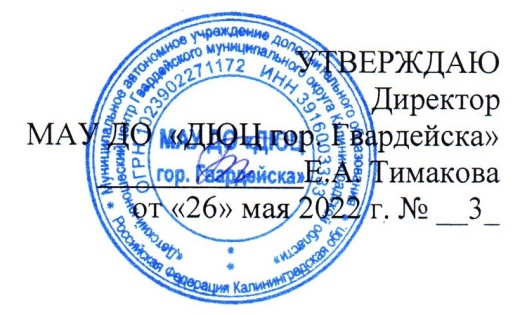 